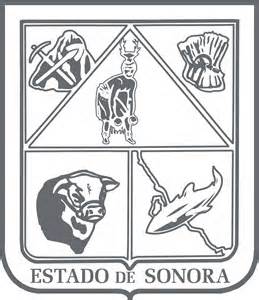                  GOBIERNO DEL ESTADO DE SONORA          	      17-SRH-P14-F01/REV.01            DESCRIPCIÓN DE PUESTO											ID: 1209-004OBJETIVOAsistir y contribuir con información técnica relevante para la toma de decisiones en Materia Forestal.RESPONSABILIDADESRELACIONES
MEDIDORES DE EFICIENCIADATOS GENERALES DEL PERFILGrado de estudios	Grado de estudios requerido y deseable.	Requerido:  	Deseable:   ¿El puesto requiere alguna especialización académica?	Carrera:	 Ingeniería en Agronomía, Licenciatura en Administración	Área:	 Forestal, Ecología, Agronomía o afín¿El puesto requiere experiencia laboral?La experiencia laboral requerida.• 1 año en área técnica• 1 año en área Silvícola o Forestal¿La ejecución del puesto requiere del conocimiento del inglés o algún otro idioma?Grado de dominio del idioma inglés¿La ejecución del puesto requiere del conocimiento de manejo de computadora?Nivel de conocimientos de computación.¿Qué nivel de habilidad de trato con personas requiere el puesto?Habilidad de trato con personas.¿Cuál es el nivel de la responsabilidad gerencial necesaria?Nivel de responsabilidad gerencial¿Cuál es el resultado esencial del puesto?El resultado esencial del puesto y el resultado secundario más importante.En primer lugar: 
En segundo lugar:  En relación al servicio a la comunidad y a los objetivos sociales y políticos del Gobierno del Estado, su puesto:Orientación del puesto.Manejo de personal requeridoNúmero de personas a cargo del titular del puestoRecursos financieros a su cargo(M = 000; MM = 000,000 de pesos anuales)¿Si maneja recursos financieros, su responsabilidad sobre ellos es?Tipo de responsabilidad sobre los recursos financieros que maneja.Tipo de Análisis PredominanteMarco de actuación y supervisión recibidaDATOS DE APROBACIÓNInformación provista por:                                                      Información aprobada por:DATOS GENERALESDATOS GENERALESDATOS GENERALESDATOS GENERALESTítulo actual del puesto funcional:Auxiliar Técnico de Programas ForestalesDependencia/Entidad:Secretaría de Agricultura, Ganadería, Recursos Hidráulicos, Pesca y Acuacultura     Área de adscripción:Dirección General Forestal y de Fauna SilvestreReporta a:Director ForestalPuestos que le reportan:NingunoCapturar, organizar, resguardar, analizar y evaluar documentación e información forestal relevante.Realizar informe mensual de avances físico-financiero de obras autorizadas.Integrar los expedientes técnicos unitarios de las obras y sus cierres correspondientes.Dar seguimiento a los programas autorizados a su cargo.Realizar todas aquellas funciones inherentes al área de su competencia.
Internas:
Internas:a) Dirección de Fauna: para integración de expedientes y seguimiento a programas autorizados.Externas:Externas:a)  Secretaría de Medio Ambiente y Recursos Naturales (SEMARNAT): reuniones de trabajo.b) Asociaciones de Productores Forestales: reuniones de trabajo.c) Comisión Nacional Forestal (CONAFOR): reuniones de trabajod) Comisión Nacional del Agua: reuniones de trabajo.Numero de reporte de verificación de obras realizados.Número de expedientes integrados.Sexo:Estado Civil:Edad:Entre 23 a 60 años. Nombre: Nombre:    Cargo:Auxiliar Técnico de Programas Forestales    Cargo:Director Forestal